Report of the West Yorkshire Police and Crime Panel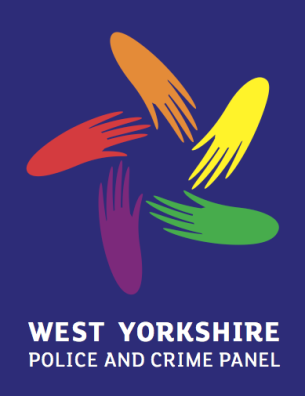 Commissioner’s Draft Police and Crime Plan 2016-2021 (Refresh 2020)Friday 28th February 2020 1.	Executive Summary1.1	This document constitutes the report and recommendations of the West Yorkshire Police and Crime Panel in respect of the Commissioner’s draft Police and Crime Plan 2016-2021 (Refresh 2020)1.2	This report is submitted to the West Yorkshire Police and Crime Commissioner in 	accordance with the requirements of Part 1, Section 28 (3) of the Police Reform and 	Social Responsibility Act 2011.1.3	The Panel endorses the objectives and aspirations which form the basis of the draft 	Police and Crime Plan.  1.4	However, the Panel wishes to put forward a number of recommendations to the 	Commissioner for incorporation in the final version of the Plan.2.	West Yorkshire Police and Crime Panel2.1	Those Panel Members present to review the draft Police and Crime Plan were as 	follows:Cllr Mohammed Iqbal		Leeds			(Chair)Cllr Russell Brown		Bradford		Cllr Richard Dunbar		BradfordCllr Tariq Hussain		BradfordCllr Mohammed Naeem	CalderdaleCllr Sophie Whittaker		CalderdaleCllr Masood Ahmed		KirkleesCllr Cahal Burke		KirkleesCllr Amanda Carter		LeedsCllr Peter Gruen		LeedsCllr Stuart Heptinstall		Wakefield Jo Sykes			Independent MemberRoger Grasby			Independent Member	In attendance: Sharon Fraser, Legal Support, Wakefield Council Samantha Wilkinson, Police and Crime Panel Officer  Caitlin Beever, Police and Crime Panel Support Officer3.	Role of the Panel 3.1	The Police Reform and Social Responsibility Act 2011 (PRSRA) states the following 	in relation to the Panel’s involvement with the Police and Crime Plan:	‘A Panel must review the draft Police and Crime Plan, or draft variation, given by the 	relevant Commissioner and make a report or recommendations on the draft Plan to 	the Commissioner.’3.2	Following the meeting, the Panel is obliged to publish a report which 	summarises its agreed response to the draft Police and Crime Plan including any 	specific recommendations that the Panel decided to make to the Commissioner.3.3	The Panel does not have the power to veto the Plan or any aspect of it.4.	Role of the Commissioner4.1	The PRSRA stipulates that the Commissioner’s Police and Crime Plan must set out 	the following:The Commissioner’s police and crime objectivesThe police area which the Chief Constable is to provide policing forThe financial, and other resources, which the Commissioner is to provide to the Chief ConstableThe means by which the Chief Constable will report to the CommissionerThe means by which the Chief Constable’s performance will be measuredThe crime and disorder reduction grants which the Commissioner is to make and the conditions (if any) of these grants4.2	The Commissioner must ‘have regard’ to the report and recommendations 	submitted by the Panel following the review of the Plan. He will also need to publish 	his own response to the Panel’s report.4.3	The Commissioner is also required to produce an Annual Report summarising the exercise of his functions in that financial year as well as the progress that has been made in meeting the police and crime objectives within the Plan. 4.4	The Panel will review, and report on, the Annual Report in the same way as is 	detailed in Section 3 for the Police and Crime Plan.5.	Panel’s Recommendations5.1	On the 	basis of the draft Plan provided to it, and through its discussion with the Commissioner on 28th February 2020, the Panel wishes to make the following comments and recommendations for incorporation in the final version of the Police and Crime Plan 2016-2021 (Refresh 2020).5.1.1	The Panel wishes to emphasise its broad support for the police and crime aspirations articulated throughout the Plan. It is believed that these accurately represent the concerns of the public and the priorities of partners.5.1.2	The Panel welcomes the inclusion of a stand-alone priority for Serious Violence to reflect the increased emphasis and threat of this crime type at both a national and local level within the Police and Crime Plan priorities.5.1.3	As the Priority Plans are an important element of understanding how the Commissioner intends to deliver the Police and Crime Plan, Panel are keen to ensure that a relevant priority plan for Serious Violence is developed and signposted to as part of this refreshed Police and Crime Plan.  5.1.4		The Panel endorses the Commissioner’s proposal to merge Major Threats and Strategic Policing Requirement as one priority entitled Major Threats and embedding the Strategic Policing Requirement within the single Priority.  5.1.5	The Panel ask the Commissioner to ensure that the key to the financial information set out on page 19 is clearer and easier to read so it demonstrates where the resources are allocated.5.1.6	The legislation also requires the PCC to set out within the Police and Crime Plan  the crime and disorder reduction grants which the Commissioner is to make and the conditions (if any) of these grants. Previous investments are referenced in the plan but Panel recommends that these are detailed more clearly to comply with the legal requirement.